LANDCARE FARM GATE SIGNS - ORDER FORM Sign to read (Landcare group’s name):………………………………………………………………………………………………….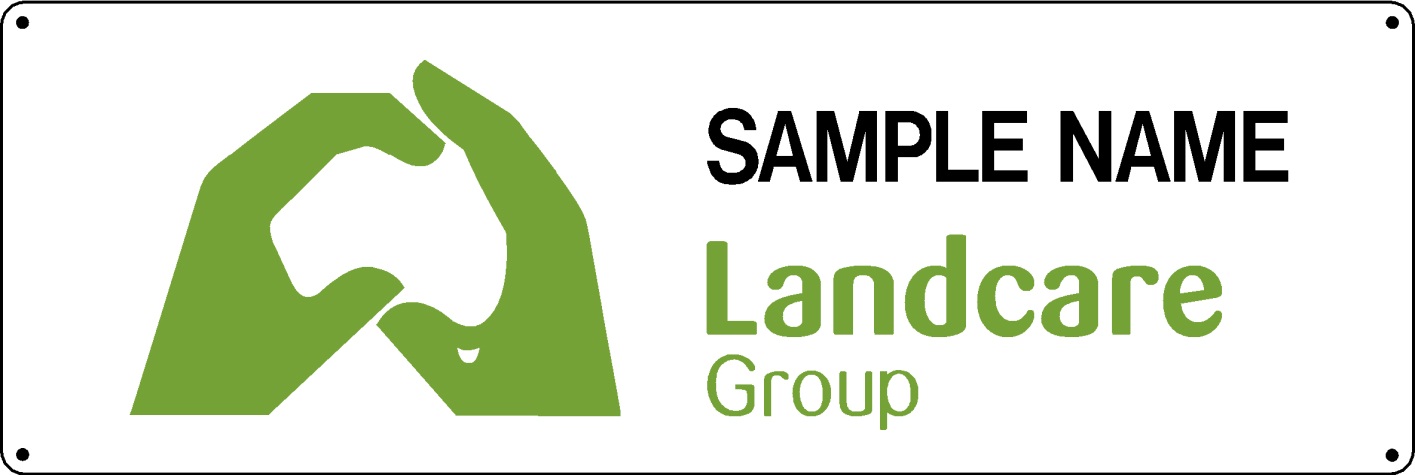 [signs - 20 cm x 60 cm - white colourbond metal, green logo, group name - black printing as sample above]Cost: $27.50 per sign, including GST (price as at 15 September 2021)Number of signs required by groupTotal cost of signs $                   (including GST)Invoice to group to be sent to: (do not send payment with order)Group’s postal address                                                                                                             PostcodeGroup’s contact person namePhone/mobileEmailDate ordered submittedFreight/Postage cost: is additional, and the cost depends on weight and destination (generally around $22.00 for 10 signs).  Return your order form to:Darren Hickling  				Riviera Signs 20 Union Street, Sale, VIC 3850PO Box 520, Sale, VIC 3850Email: design@rivierasigns.com.auMore Information: contact Darren Hickling via email design@rivierasigns.com.au or phone 0417 032 822.